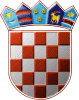               REPUBLIKA HRVATSKAKRAPINSKO – ZAGORSKA ŽUPANIJA                    GRAD ZLATAR                GRADONAČELNIKKLASA:351-01/22-01/02URBROJ:2140-07-02-22-1Zlatar, 17.01.2022.					                                       GRAD ZLATAR 						                         GRADSKO VIJEĆEPREDMET: Odluka o sprječavanju odbacivanja otpada  na području Grada Zlatara  – prijedlog za donošenje	Temeljem članka 28. Poslovnika Gradskog vijeća Grada Zlatara („Službeni glasnik Krapinsko-zagorske županije“ br. 27/13, 17A/21 i 54A/21) dostavlja se na raspravu i usvajanje prijedlog Odluke o sprječavanju odbacivanja otpada  na području Grada Zlatara.Dana 30. siječnja 2018. godine Gradsko vijeće Grada Zlatara donijelo je Odluku o mjerama za sprječavanje nepropisnog odbacivanja otpada i mjerama za uklanjanje otpada odbačenog u okoliš na području Grada Zlatara („Službeni glasnik Krapinsko-zagorske županije“ 9/18), a sve sukladno članku 36. stavku 13. Zakona o održivom gospodarenju otpadom („Narodne novine“ broj 94/13 i 73/17).Dana 31. srpnja 2021. godine stupio je na snagu novi Zakon o gospodarenju otpadom („Narodne novine“ broj 84/21 ), čime je prestao važiti Zakon o održivom gospodarenju otpadom.Člankom 113. Zakona propisano je da predstavničko tijelo jedinice lokalne samouprave donosi Odluku o sprječavanju odbacivanja otpada koja sadrži mjere sprječavanja protuzakonitog odbacivanja otpada i mjere uklanjanja protuzakonito odbačenog otpada. Mjere uključuju i evidentiranje lokacija protuzakonito odbačenog otpada i uspostavu sustava zaprimanja obavijesti o odbačenom otpadu.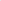 Predloženom Odlukom, na isti način kao i dosadašnjom, propisuju se mjere koje će Grad Zlatar provoditi na svom području, a kako bi se spriječilo nepropisno odbacivanje otpada, te mjere koje će se provoditi u svrhu uklanjanja tako odbačenog otpada. Osim toga, Odlukom se propisuje, u skladu sa Zakonom, način postupanja komunalnog redara vezano uz uklanjanje nepropisno odbačenog otpada.Odluka se po donošenju dostavlja Ministarstvu te objavljuje u „Službenom glasniku Krapinsko-zagorske županije” i na mrežnim stranicama Grada Zlatara. 	Zakonom o gospodarenju otpadom, zabranjeno je odbacivanje otpada u okoliš. Načelo „onečišćivač plaća“ definira financijsku odgovornost posjednika i proizvođača otpada za nezakonito postupanje s otpadom. Grad Zlatar je dužan osigurati sprječavanje protuzakonitog odbacivanje otpada te uklanjanje tako odbačenog otpada. 	Mjere za sprječavanje nepropisnog odbacivanja otpada i mjere za uklanjanje nepropisno odbačenog otpada provode se u skladu s financijskim mogućnostima Grada Zlatara i mogućnostima dobivanja sredstava iz drugih izvora. Cijelo područje Grada Zlatara obuhvaćeno je redovitim odvozom otpada s kućnog praga i osigurana je provedba preuzimanja krupnog (glomaznog) otpada na kućnom pragu i u reciklažnom dvorištu cijele godine,  te sukladno tome nema opravdanja za odbacivanje bilo kakvog otpada u okoliš.                                                                              	Nastavno na prije navedeno predlaže se Gradskom vijeću donošenje akta u prilogu.					                                         GRADONAČELNICA                                                                                         Jasenka Auguštan-Pentek, bacc. oec.PrilogPrijedlog Odluke o sprječavanju odbacivanja otpadaNa temelju članka 113. stavka 1. Zakona o gospodarenju otpadom („Narodne novine“ broj 84/21) i članka 27. Statuta Grada Zlatara („Službeni glasnik Krapinsko-zagorske županije“  broj 36A/13, 9/18 i 9/20), Gradsko vijeće Grada Zlatara na svojoj --- sjednici održanoj ---- 2022. godine, donosiODLUKU o sprječavanju odbacivanja otpada na području Grada ZlataraČlanak l.Odlukom o sprječavanju odbacivanja otpada na području Grada Zlatara (dalje u tekstu: Odluka) utvrđuju se mjere za sprječavanje protuzakonitog odbacivanja otpada i mjere uklanjanja protuzakonito odbačenog otpada na području Grada Zlatara.1. MJERE ZA SPRJEČAVANJE NEPROPISNOG ODBACIVANJA OTPADA1.1.  Uspostava sustava za zaprimanje obavijesti o protuzakonito odbačenom otpaduČlanak 2.Grad Zlatar uspostavlja sustav zaprimanja obavijesti o protuzakonito odbačenom otpadu putem obrasca objavljenog na mrežnoj stranici Grada Zlatara www.zlatar.hr .Osim prijave zaprimanjem obavijesti o protuzakonito odbačenom otpadu putem mrežne stranice Grada Zlatara, građani mogu obrazac dostaviti osobno ili poštom na adresu: Grad Zlatar, Park hrvatske mladeži 2, 49250 Zlatar.1.2.  Uspostava sustava evidentiranja lokacija protuzakonito odbačenog otpadaČlanak 3.Grad Zlatar će uspostaviti sustav evidentiranja lokacija protuzakonito odbačenog otpada (dalje u tekstu: Evidencija) sukladno zakonskim propisima i tehničkim mogućnostima Grada Zlatara temeljem zaprimanja obavijesti o protuzakonito odbačenom otpadu i nadzora koji će komunalni redar provoditi na području Grada Zlatara.Evidencija treba sadržavati podatke o: lokacijama i količinama odbačenog otpada, počiniteljima, datumu uklanjanja, načinu uklanjanja, troškovima uklanjanja, ponovljenom odbacivanju otpada i poduzetim mjerama za sprječavanje protuzakonitog odbacivanja otpada.1.3. Provedba redovitog godišnjeg nadzora područja Grada Zlatara radi utvrđivanja postojanja protuzakonito odbačenog otpadaČlanak 4.Do 01. ožujka komunalni redar treba provesti redoviti godišnji nadzor područja Grada Zlatara radi utvrđivanja postojanja protuzakonito odbačenog otpada.Do 01. ožujka komunalni redar treba temeljem provedenog redovitog godišnjeg nadzora područja Grada Zlatara radi postojanja protuzakonito odbačenog otpada, temeljem drugih evidencija i postupanja tijekom prethodne godine dostaviti gradonačelniku izvješće o lokacijama i količinama protuzakonito odbačenog otpada, počiniteljima, troškovima uklanjanja protuzakonito odbačenog otpada, zaračunatoj i naplaćenoj naknadi troška uklanjanja protuzakonito odbačenog otpada, lokacijama na kojima je u više navrata utvrđeno protuzakonito odbacivanje otpada i lokacijama na kojima je u prethodne dvije godine evidentirano postojanje protuzakonito odbačenog otpada te provedbi mjera za sprječavanje protuzakonitog odbacivanja otpada i mjera za uklanjanje otpada protuzakonito odbačenog u okoliš.1.4.  Edukacija stanovništva za odgovorno gospodarenje otpadomČlanak 5.Grad Zlatar će u suradnji s davateljem javne usluge sakupljanja komunalnog otpada na području Grada Zlatara provoditi trajnu edukaciju stanovništva za odgovorno gospodarenje otpadom, sukladno Planu gospodarenja otpadom na području Grada Zlatara.Grad  Zlatar će u sklopu svoje mrežne stranice uspostaviti i održavati mrežne stranice s informacijama o gospodarenju otpadom na svojem području.1.5. Druge mjereČlanak 6.	Grad Zlatar će provoditi i druge mjere:- učestala kontrola problematičnih lokacija,- postavljanje znakova upozorenja o zabrani odbacivanja otpada,- postavljanje prepreka za sprječavanje prolaska,- ograđivane površina fizičkim preprekama i - videonadzor nad ugroženim i saniranim površinama.2. MJERE UKLANJANJA PROTUZAKONITO  ODBAČENOG OTPADAČlanak 7.	Grad Zlatar će provedbu mjera uklanjanja protuzakonito odbačenog otpada provoditi sukladno članku 145. Zakona o gospodarenju otpadom.	Ako je otpad odbačen na javnoj površini, a počinitelj nije poznat, osoba koja obavlja poslove čišćenja Grada Zlatara će otpad ukloniti u sklopu svojih redovnih aktivnosti odmah po saznanju bez odlaganja i bez posebnih naloga i rješenja komunalnog redara Grada Zlatara te o tome dostaviti podatke Gradu Zlataru za potrebe sustava evidentiranja lokacija odbačenog otpada.3. PRIJELAZNE I ZAVRŠNE ODREDBEČlanak 8.	Odluka će se objaviti u „Službenom glasniku Krapinsko-zagorske županije“  i na mrežnim stranicama Grada Zlatara te će se dostaviti Ministarstvu. Odluka stupa na snagu osmog dana od dana objave u „Službenom glasniku Krapinsko-zagorske županije“. GRADSKO VIJEĆE GRADA ZLATARAKLASA:351-01/22-01/02URBROJ:2140-07-01-22-2Zlatar, ---------2022.                                                                                      PREDSJEDNICA                                                                                              Danijela Findak